Grainger High School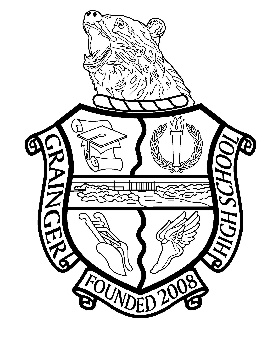   2201 Highway 11W South            Rutledge, TN 37861			            Teacher Collection LogDate:		/	/	Amount counted:			Receipt Number:			Fund Number:					Fund Name:					Deposit for:												Pennies:						Ones:						Nickels:							Fives:						Dimes:							Tens:						Quarters:						Twenties:					Other:							Fifties:						Checks:							Hundreds:							Check Total:					     Cash Total:				   Total:				Bookkeeper’s Signature:						Teacher’s Signature:							         Grainger High School   2201 Highway 11W SouthRutledge, TN 37861Teacher Collection LogColumn Total:			            Column Total:					                                                          Total:					AmountAmountAmountAmountNameCashCheckNameCashCheck